УТВЕРЖДАЮ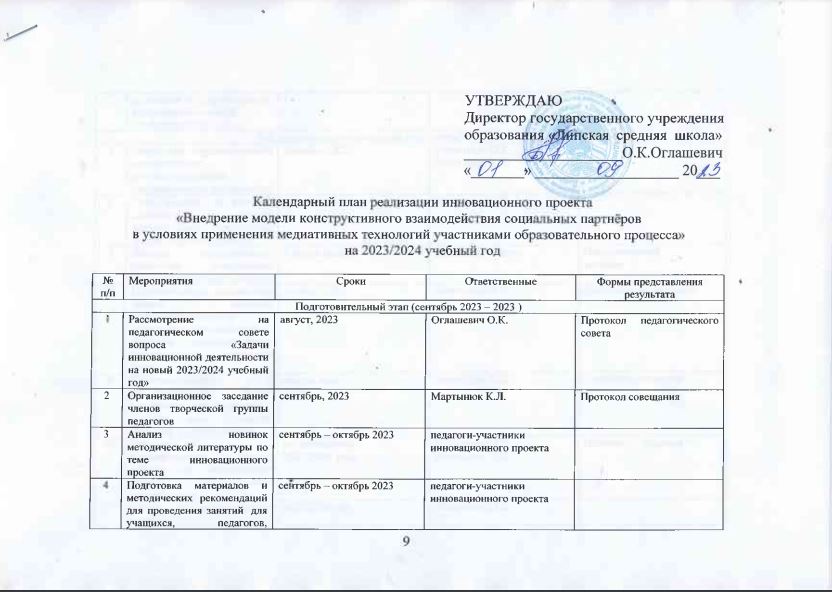 конфликтологической компетентностиРефлексивно-диагностический этап (сентябрь 2023 - август 2024)Рефлексивно-диагностический этап (сентябрь 2023 - август 2024)Рефлексивно-диагностический этап (сентябрь 2023 - август 2024)Рефлексивно-диагностический этап (сентябрь 2023 - август 2024)Рефлексивно-диагностический этап (сентябрь 2023 - август 2024)5Разработка внутришкольной документации, регламентирующей инновационную деятельностьсентябрь, 2023Оглашевич О.КМартынюк К.Л.6Консультации по ведению дневников и другой документации участниками инновационного проектав течение годаМартынюк К.Л.7Ведение педагогических дневников участниками инновационной деятельности2 раза в месяцучастники проектаПедагогический дневник8Промежуточная диагностика уровня развития конфликтологической компетентности педагогов и изучение психологической безопасности школьной средыНоябрь, 2023Мартынюк К.Л.Диагностические срезы9Информирование о промежуточных итогах реализации инновационного проекта всех субъектов образовательного проектаянварь, май2024Мартынюк К.Л.Ппотокол совещания10Рассмотрение промежуточных итогов работы по выполнению планов инновационной деятельностина протяжении 2023-2024  годаОглашевич О.КМартынюк К.Л.Протокол совещания11Работа с консультантом проекта2023-2024 годОглашевич О.К.12Повышение квалификации педагогов, участвующих в инновационном проектена протяжении 2023-2024 годапедагоги-участники инновационного проекта13Разработка мероприятий по привлечению учащихся к работе в Школьной службе медиации и разрешения конфликтов «Равный равному»сентябрь – октябрь2023Мартынюк К.Л.Лавреенко Е.А.14Создание буклетов о деятельности Школьной службы медиации и разрешения конфликтов «Равный равному»Сентябрь – октябрь 2023Клавсюк О.И.15Набор новых учащихся в волонтеры Школьной службы медиации и разрешения конфликтов «Равный равному»октябрь, 2023Лавреенко Е.А.Мартынюк К.Л.16Торжественное принятие новых учащихся-волонтеров в Школьную службу медиации и разрешения конфликтов «Равный равному». Вручение сертификатов.октябрь, 2023Мартынюк К.Л.Лавреенко Е.А.Воспитательное мероприятие17Переговорная площадка с педагогами УО«Причины и способы разрешения конфликтов в образовательной среде»октябрь, 2023Мартынюк К.Л.План проведения18Занятие с элементами тренинга «Сила слова» с представителями Школьной службы медиации «Равный равному»ноябрь, 2023Мартынюк К.Л.План проведения19Игра – расследование для учащихся 7-10 классов «Происшествие в 7Б» с представителями Школьной службы медиации «Равный равному»Февраль 2023Яковец А.В.20Организация мероприятий, проведение классных часов для учащихся 1-10 классов на сплочение коллективов, профилактику предотвращения конфликтов в классе Не менее 1 раза в четвертьпедагоги-участники инновационного проекта, представители Школьной службы медиации «Равный равному»План проведения21Круглый стол  «Основные типы конфликтов» с педагогами УОноябрь, 2023Мартынюк К.Л.Клавсюк О.И.План проведения22Переговорная игра «Ведем переговоры» с учащимися старших классов и представителями Школьной службы медиации «Равный равному»январь, 2024Мартынюк К.Л.Юпвщик С.А.План проведения23Занятие с элементами тренинга на тему «Я и взрослый: возможные конфликты – как их избежать?» с представителями Школьной службы медиации «Равный равному»март, 2024Мартынюк К.Л.Романчук С.И.План проведения24Занятие с элементами тренинга с представителями Школьной службы медиации на тему «Учимся понимать друг друга»май, 2024Лавреенко Е.А.План проведения25Занятие с элементами тренинга с педагогами УО «Влияние конфликтов на развитие ребенка»ноябрь, 2023Мартынюк К.Л.План проведения26Лекторий с педагогами УО «Разрешение межличностных конфликтов методом медиативного подхода»декабрь, 2023Мартынюк К.Л.Практический (декабрь 2024 – август 2024)Практический (декабрь 2024 – август 2024)Практический (декабрь 2024 – август 2024)Практический (декабрь 2024 – август 2024)Практический (декабрь 2024 – август 2024)27Отработка практических навыков. Проведение учебных медиаций.ежемесячноучастники инновационного проектаПрактическое занятие28Отработка практических навыков. Проведение кругов сообществ.ежемесячноучастники инновационного проектаПрактическое занятие29Рассмотрение вопросов применения медиативных технологий в процессе обучения и воспитания учащихся, внедрения инновационных подходов в работу с семьей в рамках методических объединений педагогов, педагогических советов, родительских собраний и других мероприятий.один раз в четвертьучастники инновационного проектаПротоколы заседаний30Проведение практических медиаций для разрешения школьных конфликтов (по запросу).на протяжении 2023/2024 годаШкольная Служба МедиацииПрактические занятия31Мониторинг количества и качества разрешения школьных конфликтов с помощью медиации.декабрь, апрель2022Мартынюк К.Л.Лавреенко Е.А.Протокол совещания32Проведение супервизий для медиаторов.В течение годаМартынюк К.Л.Лавреенко Е.А.33Дискуссия с педагогами УО «Семья и школа: пути эффективного сотрудничества в современных условиях»»апрель, 2023Мартынюк К.Л.План проведения34Занятие с элементами тренинга для учащихся 7-10 классов «Умение чувствовать другого» с представителями Школьной службы медиации «Равный равному»февраль, 2023Мартынюк К.Л.План проведения35Индивидуальные консультации родителей по вопросам воспитания и разрешения конфликтных ситуаций (по запросу) По запросуМартынюк К.Л.36Промежуточная диагностика уровня сформированности конфликтологических компетенций субъектов инновационного проекта на конец первого года внедрения инновационного проектамай, 2024Мартынюк К.Л.Лавреенко Е.А.Диагностические срезы37Разработка перспективного планирования работы по инновационному проекту на 2024/2025 учебный годмай, 2024Оглашевич О.К.Мартынюк К.Л.Календарный план38Игровой тренинг с педагогами УО «Медиация через письма» апрель, 2024Мартынюк К.Л.План проведения39Анкетирование участников образовательных отношений по степени удовлетворённости результатами инновационной деятельностиапрель, 2024Участники проекта Анкеты40Систематизация, анализ, обобщение результатов инновационной деятельностимай, 2024Оглашевич О.К.Мартынюк К.Л.Протокол педагогического совета41Сетевое взаимодействие с педагогами-новаторами, реализующими инновационный проектв течение годаучастники инновационного проекта42Самообразование участников проекта по теме инновационной деятельностив течение годаучастники инновационного проекта43Ведение рубрики «Инновационная деятельность» на официальном сайте учреждения образованияв течение года Мартынюк К.Л.Освещение проекта на интернет-сайте